Ваша организация имеет собственный автопарк - это говорит о серьезности Вашего бизнеса. В каких бы целях не использовался автомобиль, чистый и исправный он дополнительно подчеркнет статус Вашей компании. Автокомплекс «АвтоКлуб» поможет Вам в этом. Мы предлагаем сотрудничество:Автомойка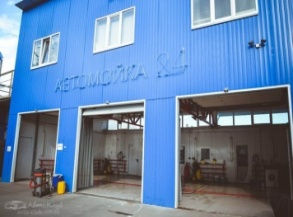 Выполняем весь спектр моечных и дополнительных услуг. Современное, качественное оборудование и автохимия. При обслуживании автомобилей по договорам на предприятии действует система  предварительной записи, что сэкономит время и избавит от необходимости стоять в очереди на автомойку.  У нас три поста и работаем круглосуточно.Автосервис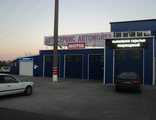 Современный многоцелевой Автосервис на пять постов оснащен специализированным оборудованием, который осуществляет полный комплекс услуг по техническому обслуживанию и ремонту автомобилей. Автозапчасти в наличии и на заказ. 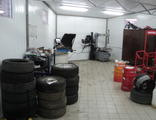 ШиномонтажОсуществляем все виды шиномонтажных работ на регулярно обслуживаемом оборудовании (производится своевременная калибровка оборудования)Развал-схождение 3D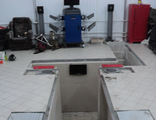 Приборы 3D выполняют измерения в трехмерном пространстве. Камеры с высоким разрешением имеют широкий угол зрения. Автоматическое измерение размеров автомобиля упрощает анализ его общего состояния. Например, измерения рамы по диагоналям, геометрия осей вращения колес относительно друг друга.Индивидуальный подход к корпоративным клиентам, качественный сервис, любые виды расчета и многое другое позволят Вам заметно сэкономить на обслуживании Вашего транспорта. Мы работаем без выходных.     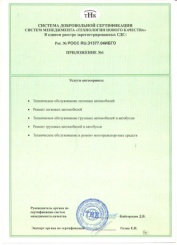 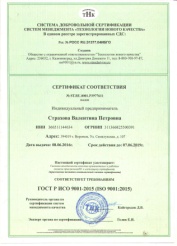 Автокомплекс «АВТОКЛУБ»Наши контакты: г. Воронеж  ул. Тепличная, д. 1г. Телефон: 8-951-554-40-40, 8-952-555-28-82                E-mail: autoclabru@mail.ruСайт: http://avto-club-vrn.ru/Мы в социальных сетях: https://ok.ru/feed;  https://vk.com/id348175513  